Dag 1Direkte en Indirekte redeVerander die volgende sinne na die Indirekte rede:Susan vra: “Waar is my hoed?”____________________________________________________________________________________________ Jannie sê: “Dit is in jou kas.”___________________________________________________________________________________________ Kosie het gesê: “Ek het gister rekenaarspeletjies gespeel.”___________________________________________________________________________________________ Marinda het gevra: “ Wil julle almal môre saam met my speel?”___________________________________________________________________________________________ “Ag nee, ons hou nie van verloor nie!” het die kinders geskree.___________________________________________________________________________________________ Verander die volgende sinne na die Direkte rede:Anna skree met ‘n uitroep van pyn dat sy haar been gebreek het.___________________________________________________________________________________________Sussie het gesê dat sy gister ‘n nuwe rekenaarspeletjie leer speel het.___________________________________________________________________________________________Johan vra of sy van haar speletjie hou.___________________________________________________________________________________________ Pieter het gevra of hulle die volgende dag dorp toe mag gaan.___________________________________________________________________________________________ Eric het gesê dat die mense die vorige dag baie lelik was met hom.__________________________________________________________________________________________ Dag 2		Hersiening van woordsoorteDie groot man vang daagliks vis.Ek gaan dadelik my  lekker toebroodjies eet.Die kwaai hond grom hard as hy ‘n groot been kry.Waarom skree jy hard as ek na jou mooi  tas kyk?Dag 3Lees die Leesstuk noukeurig deur en beantwoord die vrae.Liewe aarde, kan dit waar wees?1. Aardverwarming is vir die meeste van ons so ‘n gaap. Hoe op aarde kan een, twee of selfs vier grade warmer so erg wees dat ons dringend minder moet rondrits, ons lugreëling moet afskakel en vergeet van ‘n salige bad vol water?2. Op Dinsdag 27 Maart 2015 het Suid-Afrika wêreldgeskiedenis gemaak toe die warmste temperatuur vir enige Oktober by ons aangeteken is. ‘n Volle 48,4˚C is op Vredendal gemeet. Die vorige Oktober-rekord van 47,3 ˚C is in 1936 in Argentinië aangeteken. Ons is dus net meer as een graad warmer as tagtig jaar gelede, wat bevestig dat die aarde al hoe warmer raak.3. Is ons nie maar net deur ‘n besondere warm Afrika-somer nie? Afrika is mos nie vir sissies nie…4. Sover trek aardverwarming nêrens voelbaar deur na ons persoonlike lewens nie. Of so dink ons. Kyk watter verrassings wag op ons.	‘n Wêreld sonder sjokolade5. Die kakaoboompie is maar tengerig. Dit groei net binne 10 grade van die ewenaar en net waar die huminiteit hoog is. Die boompie vrek maklik as die wortels effens droog raak en net so maklik as hulle wortels te lank nat bly. Daarby is ‘n hele klomp plae net so gek na sjokolade soos die gemiddelde tiener. 6. Navorsers sê ‘n styging van net 2˚C is genoeg om kakaoverbouing in Afrika onmoontlik te maak.El-Nino7. ‘n El-Nino-verskynsel soos in 2015 het die aarde se oseane 2,3˚C warmer gemaak. Dit het katte en honde gereën  in gebiede  waar swaar reën nooit voorgekom het nie. Dit het die gebiede waar draermuskiete van siektes kan uitbroei vergroot.Denims verdwyn8. Denims se dae kan dalk getel wees omdat dit al hoe moeiliker word om katoen te produseer. Katoen-oeste word kleiner omdat plae onbeheerbaar toeneem. Om hierdie plae te beheer, plunder die sakke van katoenboere. Boonop gebruik een paar “jeans” 3,5 ton water in sy leeftyd. Geen ekobewuste mens behoort so met water te mors nie.Minder brood 9. Mielies en koring kan weens droogtes en minder water vir besproeiing hulle posisie as stapelvoedsel inboet. Dit kan tot hongersnood in Suid-Afrika aanleiding gee, aangesien mieliemeel baie mense se stapelvoedsel is. Vrae:1. Skryf twee voorbeelde van idiome uit die leesstuk neer.					22. Soek uit die leesstuk ‘n gepaste sinoniem vir doodgaan, vermeerder en  vogtigheid	33. Soek uit die leesstuk ‘n gepaste antoniem vir sterk , verskyn en  afneem			34a. Skryf een samestelling uit paragraaf 5 neer.							14b. Skryf twee samestellings uit paragraaf 8 van die woord ”katoen” neer			24c. Maak nou ‘n ander samestelling van die woord “katoen”					15. In paragraaf 4 word die woord “wag” as ‘n werkwoord gebruik. Maak nou ‘n goeie verklarende sin van ‘n homoniem van “wag” as ‘n selfstandige naamwoord.			16. In paragraaf 3 word die woord “maar”  ge	bruik. Maak nou ‘n goeie, verklarende sin van die homofoon van ”maar”.										17. Skryf die voegwoord uit die volgende sin neer. Denims kan verdwyn omdat dit al hoe moeiliker word om katoen te produseer.		18. Voeg die volgende sinne saam en maak gebruik van die voegwoord in hakies.Die kakaoboompie is maar tengerig. Dit vrek maklik as die wortels te droog of te nat raak. (aangesien) 	Die kakaoboompie is maar tengerig. Die kakaoboompie groei net binne 10 gade van die ewenaar (en)   29a. Verander die volgende sin na die Indirekte rede.       Navorsers sê: “ ‘n Styging van net 2˚C is genoeg om kakaoverbouing in Afrika onmoontlik te maak.”	29b. Verander die volgende sin na die direkte rede.       Mense het gesê dat geen ekobewuste mense so met water behoort te mors nie.			310. Verander die volgende sin na die toekomende tyd.Katoen-oeste word kleiner omdat plae onbeheerbaar toeneem.				111. Skryf die eerste sin van die teks (nie die opskrif nie) in jou eie woorde neer. 		112. Skryf een vergelyking uit die leesstuk neer							113. Wat is die basisvorm van die volgende woorde:  grade persoonlike verrassings oseane besproeiing													5Totaal : 30Dag 4Opdrag:  Herskryf die volgende sinne in die lydende vorm: (Onthou om met die voorwerp te begin.)Oupa lees die koerant.___________________________________________________________________________Die rowwe seuns speel rugby.___________________________________________________________________________ Ek herken die vrou op die foto.___________________________________________________________________________ Die stout seun skop die arme hond.___________________________________________________________________________ Die kinders het geld gespaar.___________________________________________________________________________ Daardie meisie het hokkie gespeel.___________________________________________________________________________ Ek het die vrou op die foto herken.___________________________________________________________________________ Die polisieman het die dief betrap.___________________________________________________________________________ My pa sal die motor bestuur.___________________________________________________________________________ Hulle sal sommer dadelik iemand stuur.___________________________________________________________________________ Niemand sal jou hier help nie.___________________________________________________________________________ Die slang sal die hond pik.___________________________________________________________________________ Dag 5Belangrike begrippe in ‘n gedig.Herhaling:                   	As woorde herhaal word om dit te beklemtoon: bv. Sag slaap sy, sagKlanknabootsing: 	Klanke word geskryf soos dit klink: bv Die sproeier maak tjie-tjie-tjie.Enjambement: 	As ‘n sin uit een versreël in ‘n ander vloei.Alliterasie: 		As medeklinkers naby mekaar herhaal word. Bv. Hy trek soos ‘n vrot vel deur die lug.Assonansie: 		As klinkers naby mekaar herhaal word. Bv. Die lang gang maak my bang.Vergelykings: 		As een ding met ‘n ander vergelyk word, deur die woord  soos of nes te gebruik.                         		Bv. Die flamink se bene is so dun soos vuurhoutjies.Metafore: 		As een ding aan ‘n ander ding gelyk gestel word, sonder om die woord soos te 			gebruik:    Die flamink het vuurhoutjiebene.Personifikasie: 	As menslike eienskappe aan nie-menslike dinge gegee word:                            	Bv. Die wind huil om die hoeke van die huis.Dag 6    Basisvorme  -  Graad 6Dag 7     Homofone en homoniemeOnderstreep die korrekte homofoon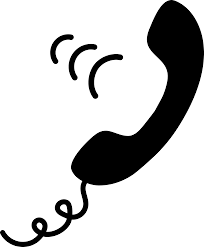 1. Jy het sulke (steil, styl) hare, jy kan dit in ‘n mooi (styl, steil) sny.2. Die persoon wat die water moet (lei, ly), (lei, ly) aan ‘n ongeneeslike siekte.3. Die stoute seun vertel ‘n (leuen, leun), terwyl hy teen die lamppaal (leun, leuen).4.Die meisie is so (viets, fiets), omdat sy gereeld (fiets,viets) ry.5. My suster se man is my (swaar, swaer) en hy dra (swaar, swaer) aan al die boeke.Vul die korrekte homofoon uit die woordbank in: 1. My pa is ‘n goeie _____________, want hy skiet baie akkuraat.2. Aan die einde van die jaar gaan ons fees ______________.3. Dit gaan’n groot probleem veroorsaak, indien ‘n ____________ in jou keel vassteek as jy vis eet.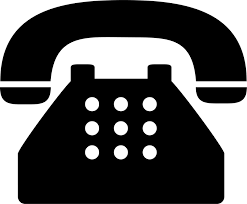 4. Daar is genoeg _______ in die vrieskas vir die koeldrank.5. Ons ____________ na ‘n ver land, waar ons net _______________ eet.Dag 8Ontleding van Enkelvoudige sinne:1. Die jong, fikse seun speel elke dag rugby by die skool.Onderwerp: _______________________________________________________________________Gesegde: _________________________________________________________________________ Voorwerp: ________________________________________________________________________Bywoordelike bepaling van tyd: _______________________________________________________Bywoordelike bepaling van  wyse: ______________________________________________________Bywoordelike bepaling van plek: _______________________________________________________Byvoeglike bepaling: ________________________________________________________________ Doen nou self die volgende sinne:2. Maandeliks ontvang my gryse, ou ouma ‘n simpel, klein pensioen.3. Elke oggend ry die pragtige, fikse meisie vinnig skool toe.4. Die hardwerkende, flukse tuinier werk elke week hard in die mooi tuin.	WerkwoordSelfstandige naamwoordeByvoeglike naamwoord*Bywoord  WerkwoordSelfstandige naamwoordeByvoeglike naamwoord*Bywoord *VoornaamwoordeWerkwoordSelfstandige naamwoordeByvoeglike naamwoord*Bywoord *VoornaamwoordeWerkwoordeSelfstandige naamwoordeByvoeglike naamwoordBywoord Voornaamwoorde  (4)Voornaamwoorde  (4)__________________________________Rymskema: ________________________ ____________________________________ ____________________________________Aantal versreëls per strofe?_____________ ________________________ Maandag – malligheidEk word wakker van my wekkerdis nog vroeg, ek voel nie lekker.Die hond se woef-woefmaak in my kop: doef-doef.Ek is laat en die kar toet aldie oggend begin sirkus-mal!Die skoolklok lui skrilsoos meisies wat gil.Juffrou hou nie op met raasin haar klas is sy mos baas.Pouse roep en soek die kinders mekaarnie eers die interkom laat hul bedaar.Uiteindelik is die dag verbymy ore steeds nie geraas-vry.Tuis wil niemand die tv afsit, nie eers as ons voor ete bid.Net as ek slaap is dit doodstiltot die wekker my weer wakker gil. ______________________________ _______________________________ _______________________________ _______________________________ _______________________________ ______________________________________________________________ _______________________________ _______________________________WoordBasisvormalgemenealgemeenraampiesraamvloeiendevloeiopvolgendevolgpanelepaneelverlooploopstralestraalkinderlooskindontkenkenondersteonderbomeboomgesaaidessaainuwernuwebankebankmotortjiemotorgeroeproepmooiermooiboombasboom    basbeesstertbees    stertontwateringwaterwatervoëlwater   voëlprobleemprobleemskielikskielikreis/rys ; vier/fier  ; skud/skut  ;  ys/eis  ;  graad/ graat   